DIN 1475 (EN ISO 8742, 8743)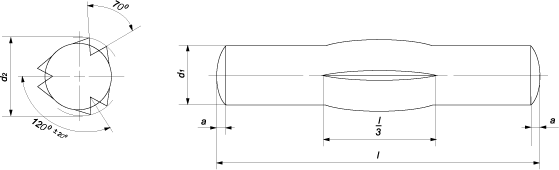 * Размер диаметра d2 зависит от длины l штифта. Все параметры в таблице указаны в мм.Параметры штифтаПараметры штифтаНоминальный диаметр штифта d1Номинальный диаметр штифта d1Номинальный диаметр штифта d1Номинальный диаметр штифта d1Номинальный диаметр штифта d1Номинальный диаметр штифта d1Номинальный диаметр штифта d1Номинальный диаметр штифта d1Номинальный диаметр штифта d1Номинальный диаметр штифта d1Номинальный диаметр штифта d1Номинальный диаметр штифта d1Номинальный диаметр штифта d1Параметры штифтаПараметры штифта1,522,5345681012162025aa0,20,250,30,40,50,630,811,21,622,53d2*d2*1,63 /1,62,1 /2,152,6 /2,653,1 /3,15 /3,24,15 / 4,20/ 4,25 /4,305,15 / 5,2/ 5,25 /5,36,15 /6,25 / 6,3/ 6,358,2 / 8,25 /8,3 / 8,35 /8,410,2 / 10,3/ 10,4 /10,4512,25 / 12,3/ 12,4 /12,516,25 / 16,3/ 16,4 /16,520,25 / 20,3/ 20,4 /20,525,25 / 25,3/ 25,4 /25,5Номинальная длина lмин.8121212181820263240454545Номинальная длина lмакс.20303040606080100160200200200200